CANYON COUNTY PLANNING & ZONING COMMISSION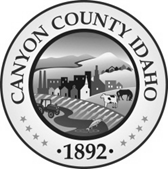 MINUTES OF REGULAR MEETING HELDThursday, July 16, 20207:00 P.M.1ST FLOOR PUBLIC MEETING ROOM SUITE 130, CANYON COUNTY ADMINISTRATIVE BUILDINGCommissioners Present:	Robert Sturgill, Chairman				Patrick Williamson, Vice Chairman				Sandi Levi, SecretaryRick Fried, CommissionerJohn Carpenter, CommissionerRick Hall, CommissionerStaff Members Present:	Patricia Nilsson, Director				Dan Lister, Planner			Kellie George, Recording SecretaryChairman Robert Sturgill called the meeting to order at 7:00 p.m.Secretary Levi proceeded to the business item on the Agenda.ACTION ITEMS2. Case No. SD2020-0012: A request by Jeff & Amy Barnes for approval of a Short Plat for Barnes Estates Subdivision. The development consists of one lot and is located in an R-R zone. The subject property is located between 52 and 66 S. Pit Lane, Nampa; a portion of the NE¼ of Section 30, T3N, R1W, BM, Canyon County, Idaho.Commissioner Levi recused herself from the case due to a conflict with her elected position with the City of Nampa. Planner Dan Lister presented the staff report.  This property was conditionally rezoned to RR in 2019.  The subdivision consists of one lot to be served by individual well and septic and has irrigation rights. Two letters from neighbors were received.  They were not opposed to this application but were concerned about the potential for further divisions and access to the southern terminus of Pit Lane.  This application will not affect the access in that area.Exhibit #7, letter from Laura Cromwell, and Exhibit 8, the staff presentation, were entered into the record.Testimony: Amy Barnes, 605 West Highland Avenue, Nampa, ID, testified as the applicant.  She stated they don’t have a need to travel south to the end of Pit Lane.  She met with Nampa Highway District and told them there is no plan for further subdivision.  Shane Dittrich, 3850 East King’s Gate Drive, Nampa, ID, testified in support of the application.  He owns the property to the south of this project and also has no plan to further subdivide their property.MOTION:  Commissioner Fried moved to close public testimony on Case SD2020-0012, seconded by Commissioner Carpenter.  Voice vote, motion carried.Commissioner Williamson asked how they can educate the public about the terms subdivision or plat. Ms. Nilsson replied this is an on-going effort.MOTION: Commissioner Hall moved to recommend approval of the Findings of Facts and Conclusions of Law and conditions of approval for Case SD2020-0012, to the Board of Canyon County Commissioners.  Motion seconded by Commissioner Fried.  Roll call vote with 5 in favor and 0 opposed, motion carried.  ADJOURNMENT:Commissioner Carpenter moved to adjourn. Commissioner Fried seconded the motion. Voice vote, motion carried.  Meeting adjourned at 7:22 pm                                                                                             	Approved this 6th day of August, 2020						___________________________________                                						Chairman Robert SturgillATTEST_______________________________________Kellie George, Recording SecretaryO:\Planning & Zoning Commission\Minutes\2020 Minutes\7-16-20 Barnes Estates draft minutes.docx